O título deverá ser escrito com letras maiúsculas e minúsculas e em negrito: o subtítulo segue o padrão do título
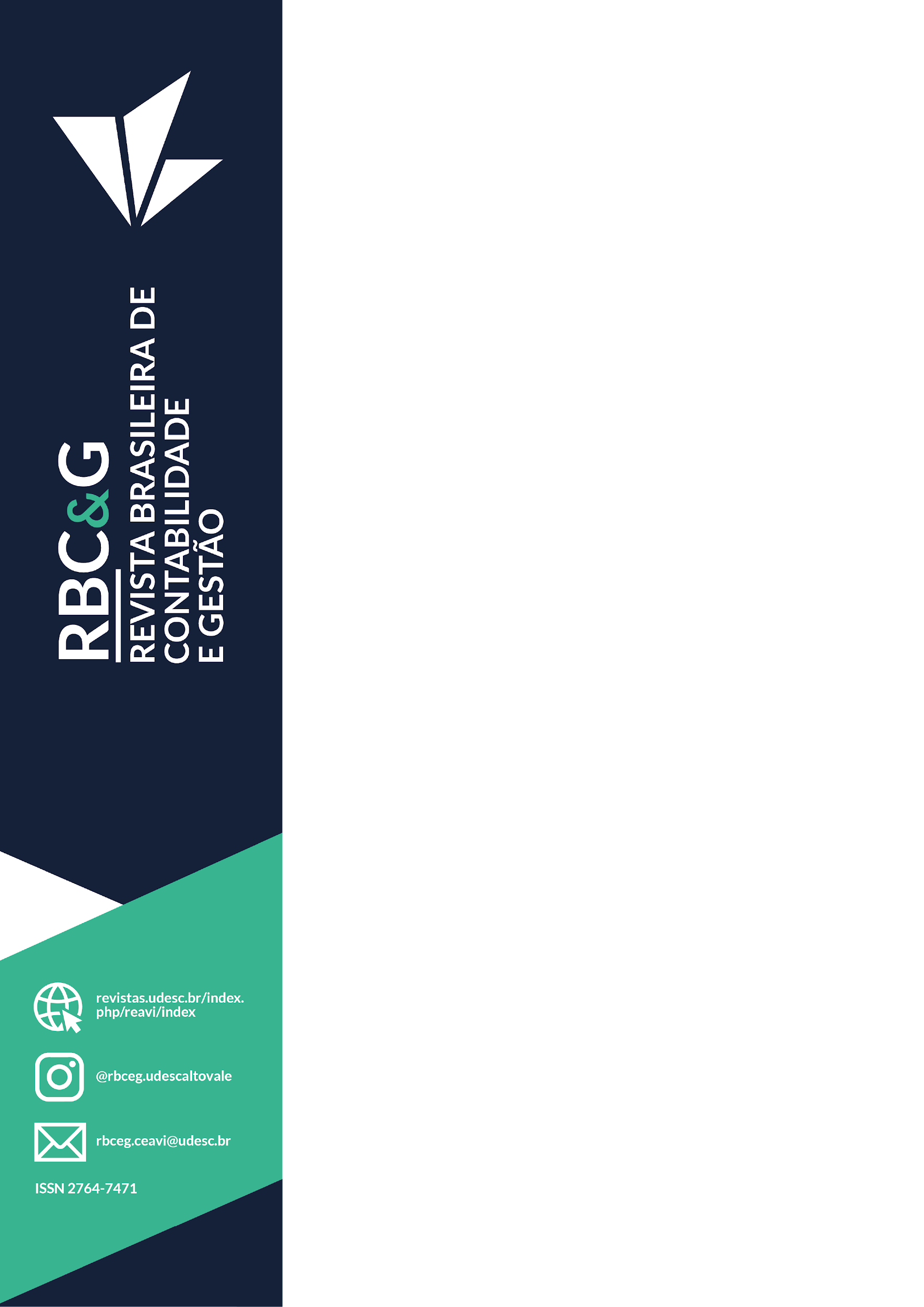 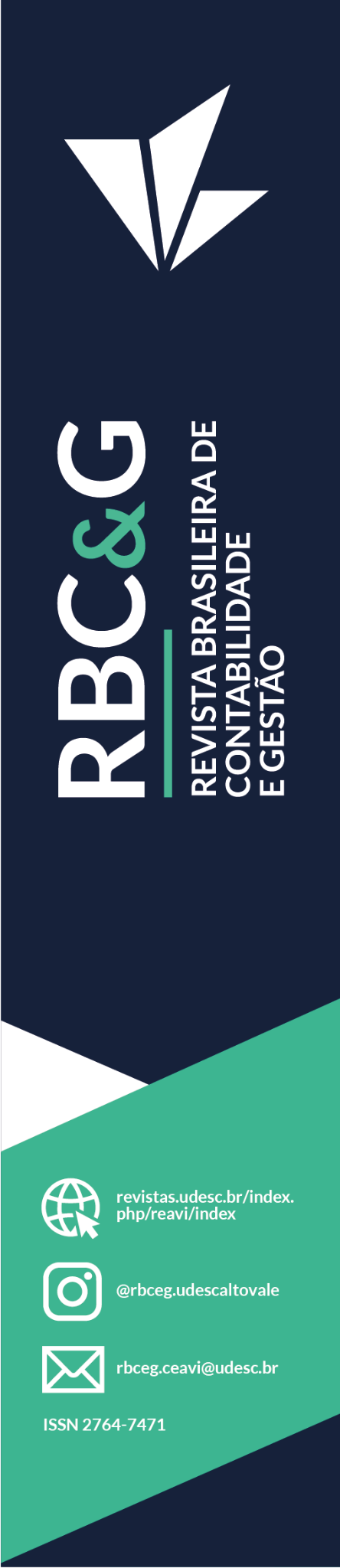 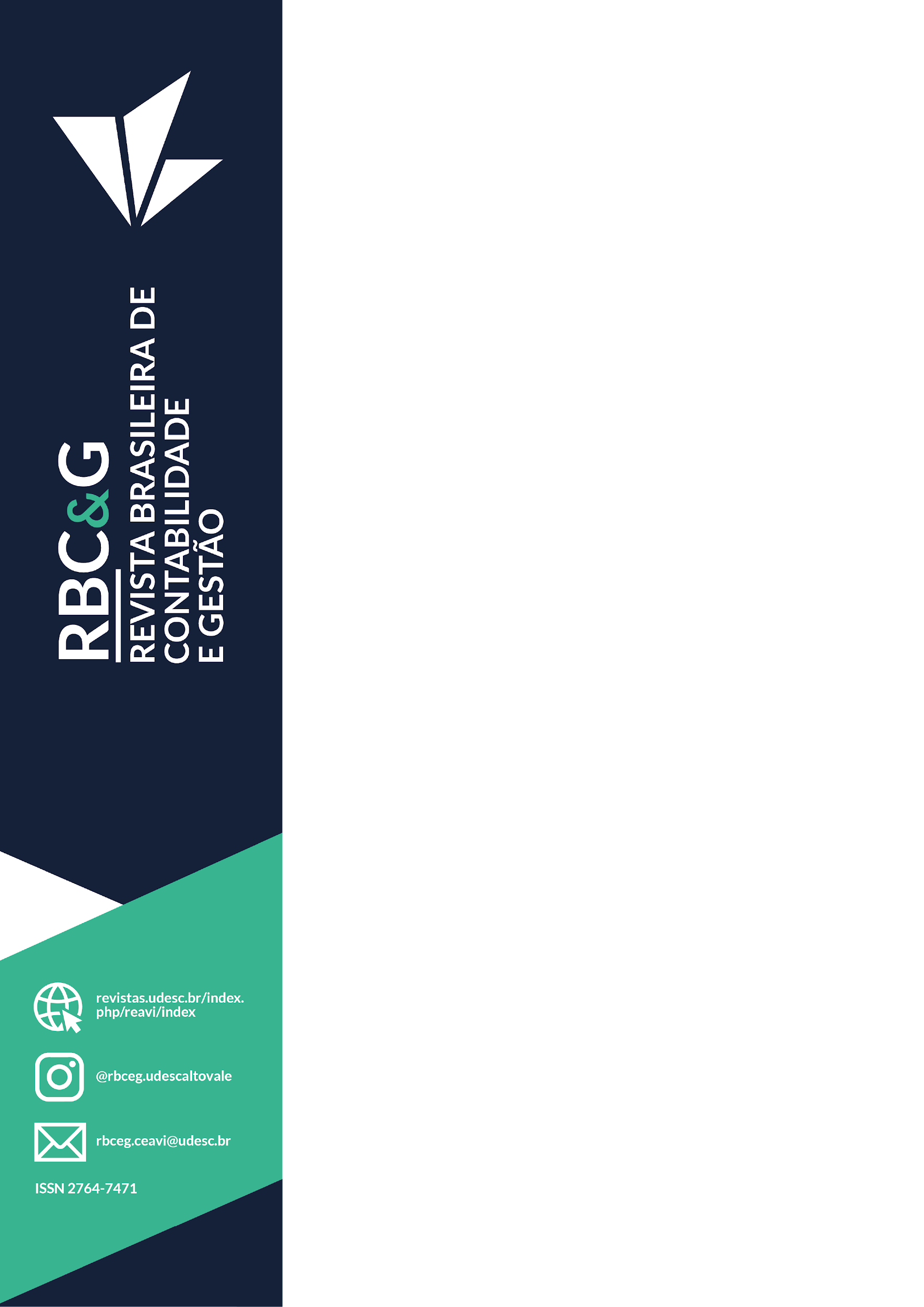 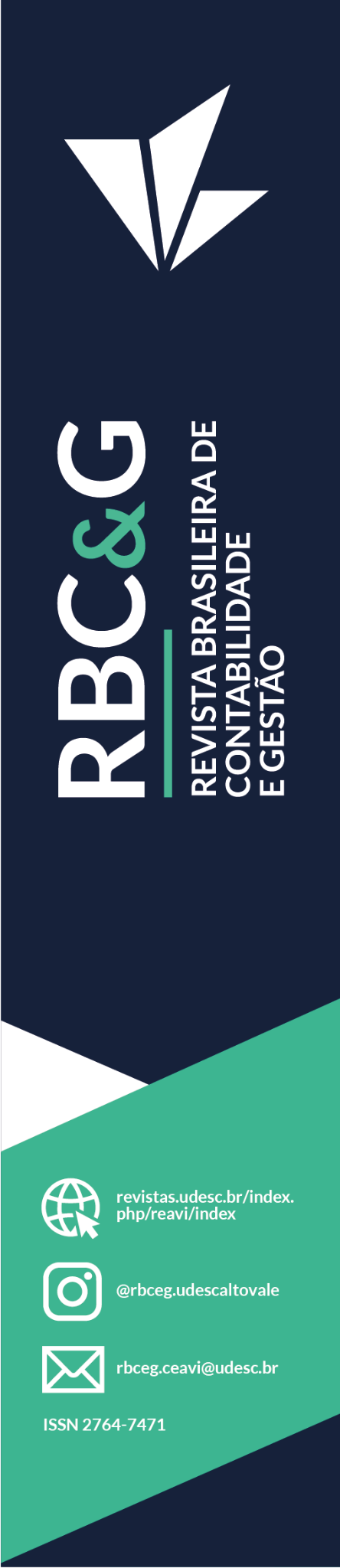 O título deverá ser escrito com letras maiúsculas e minúsculas e em negrito: o subtítulo segue o padrão do títuloResumoO resumo (no idioma do texto) deve conter entre 200 e 250 palavras, e ser separado em 4 seções, composto e destacados pelos seguintes elementos: Objetivo(s): Objetivo(s) do artigo. Método(s): Métodos utilizados para o desenvolvimento do artigo. Resultados: (ou Discussão:) Resultados alcançados ou discussão acerca do artigo. Contribuições: Contribuições que o artigo propõe.Palavras-chave: Palavra-Chave 1. Palavra-Chave 2. Máximo Cinco Palavras-Chave. Procure Utilizar Vocabulário Controlado.The title should be written in uppercase and lowercase letters and in bold: the subtitle follows the pattern of the titleAbstractO abstract (resumo em inglês) obedece às mesmas regras do resumo, seguido de três a cinco keywords. Não usar itálico.Keywords: Keyword 1. Keyword 2. Keyword 3. Keyword 4. Keyword 5.El título debe escribirse en mayúsculas, minúsculas y en negrita: el subtítulo sigue el patrón del títuloResumenO resumen (resumo em espanhol) obedece às mesmas regras do resumo, seguido de três a cinco palabras clave. Não usar itálico.Palabra clave:  Palabra Clave 1. Palabra Clave 2. Palabra Clave 3.IntroduçãoO presente  está redigido de   o  de publicação da Revista Brasileira de Contabilidade e Gestão e serve de  para autores enviarem suas submissões, ao     comenta os  de  exigidos pelo periódico. Leia as  e submeta   de    padrão.O artigo deve ser devidamente paginado no canto superior esquerdo, salvo com extensão .doc ou .docx, em formato A4, com espacejamento simples entre linhas, fonte Times New Roman, tamanho 12, recuo de parágrafos 1,25 cm, alinhamento justificado.As citações e referências devem obedecer às normas da APA (American Psychological Association), sendo que as referências devem ser listadas ao final do texto, revisadas, em ordem alfabética, em fonte tamanho 10, com espaçamento simples e com uma linha em branco entre elas.Este artigo está dividido nas seguintes seções: na próxima, apresenta-se a formatação geral do artigo; na terceira seção são apresentadas as formatações de tabelas e imagens; na quarta são descritos os formatos das citações e na última seção as considerações finais desse artigo.Organização EstruturalO artigo científico tem a mesma estrutura dos demais trabalhos científicos, ou seja: elementos pré-textuais, textuais e pós-textuais.Um artigo deve conter partes pré-textuais (título, autoria, resumo, palavras-chaves), partes textuais (introdução, revisão teórica, desenvolvimento e considerações finais apresentando a conclusão do estudo) e as partes pós-textuais, que neste formato restringe-se às referências bibliográficas (de obras citadas durante o texto) seguindo as normas da APA (American Psychological Association). Este modelo apresenta cada uma dessas partes.Elementos textuaisComo parte introdutória, deve-se apresentar o tema do artigo, os objetivos, a justificativa e a problemática em que se insere. Também se deve apresentar como a pesquisa foi realizada (a metodologia) para discussão do tema-problema. No final dessa parte introdutória deve-se enumerar o que será apresentado em cada uma das seções do artigo.Na revisão teórica devem ser apresentados os fundamentos em que os autores se basearam para realizar o trabalho. Também devem ser enumerados alguns trabalhos correlatos e relacionados com o trabalho presente.No desenvolvimento discorre-se sobre a questão envolvida no tema, recorrendo às referências teóricas levantadas durante a pesquisa.As considerações finais tratam do fechamento do tema, ainda que reconhecendo os limites do próprio artigo para apontar soluções, podendo-se pontuar a necessidade de novas investigações.Figuras e tabelas.  As figuras do estilo APA têm estes componentes básicos: Número: O número da figura (por exemplo, Figura 1) aparece acima do título da figura e da imagem em negrito. Numere as figuras na ordem em que são mencionadas em seu trabalho. Título: O título da figura aparece uma linha com espaço duplo abaixo do número da figura. Dê a cada figura um título breve, mas descritivo, e coloque o título da figura em maiúscula em itálico. Imagem: A parte da imagem da figura é o próprio gráfico, quadro, fotografia, desenho ou outra ilustração. Se o texto aparecer na imagem da figura (por exemplo, rótulos de eixo), use uma fonte sem serifa entre 8 e 14 pontos. Legenda: Uma legenda de figura, ou chave, se houver, deve ser posicionada dentro das bordas da figura e explicar quaisquer símbolos usados ​​na imagem da figura. Coloque as palavras na legenda da figura em letras maiúsculas. Nota: Três tipos de notas (gerais, específicas e de probabilidade) podem aparecer abaixo da figura para descrever o conteúdo da figura que não pode ser entendido apenas pelo título da figura, imagem e/ou legenda (por exemplo, definições de abreviaturas, atribuição de direitos autorais, explicações de asteriscos usados ​​para indicar valores de p). Inclua notas de figura apenas quando necessário. A Figura 1 apresenta a formatação recomendada.Figura 1Título da Figura em Maiúculas e Itálico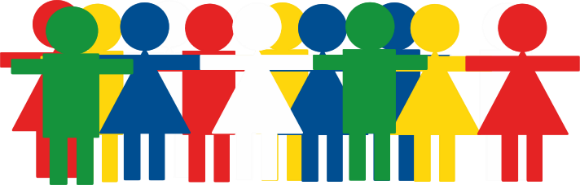 Nota. Insira aqui a nota alinhada com a largura da figura.As tabelas deverão estar em tamanho 10, com espaçamento o entre linhas simples. As linhas do título dos quadros e tabelas devem estar diferenciadas das restantes linhas, sendo recomendado utilizar texto em tamanho 10, negrito, todas as letras em maiúsculas, com cor de fundo cinza 15%. Não usar bordas verticais e não usar bordas em torno de cada célula. A Tabela 1 utiliza a formatação recomendada.Tabela 1Título da tabela.Notas de Rodapé. As notas de rodapé não são recomendadas, todavia, caso sejam necessárias, devem seguir a seguinte formatação: tamanho 10 justificado e com espaçamento simples.ReferênciasAs referências devem ser listadas em ordem alfabética, em fonte tamanho 12, com espaçamento simples e com uma linha em branco entre elas. Deve haver um deslocamento de 0,75 cm a partir da segunda linha de cada referência.Exemplos de referências:Um autorSobrenome, A. A.Dois autoresSobrenome, A. A., & Sobrenome, B. B.Três a vinte autoresLista por sobrenomes e iniciais; vírgulas separam os nomes dos autores, enquanto o último nome do autor é precedido pelo & ("e" comercial).Sobrenome, A. A., Sobrenome, B. B., Sobrenome, C. C., Sobrenome, D. D., Sobrenome, E. E., Sobrenome, F. F., & Sobrenome, G. G.Mais de vinte autoresLista por sobrenomes e iniciais; vírgulas separam os nomes dos autores. Após os primeiros 19 nomes dos autores, use reticências no lugar dos nomes dos autores restantes. Em seguida, termine com o nome do autor final (não coloque um e comercial antes dele). Não deve haver mais de vinte nomes na citação no total.Sobrenome, A. A., Sobrenome, B. B., Sobrenome, C. C., Sobrenome, D. D., Sobrenome, E. E., Sobrenome, F. F., Sobrenome, G. G., ..., Sobrenome Z. Z.Grupo de autores (corporações, organizações, etc)Nome da organização. (ano). In Nome do material. Nome da organização.Quando uma obra tiver várias camadas de autoria de grupo liste a agência mais específica como autor e a agência mãe como editora.Autor desconhecidoQuando o trabalho não tiver um autor, mova o título do trabalho para o início das referências e siga com a data de publicação. Use "Anônimo" apenas se o autor for o trabalho assinado "Anônimo".Título do trabalho (edição). (Ano). Nome abreviado.Quando o seu trabalho incluir citações entre parênteses de fontes sem autor nomeado, use uma versão abreviada do título da fonte em vez do nome do autor. Use aspas e itálico, conforme apropriado. (Nome abreviado, ano)Dois ou mais trabalhos do mesmo autorUse o nome do autor em todos os trabalhos e liste os trabalhos por ano (o mais antigo primeiro e por último o mais recente).Dois ou mais trabalhos do mesmo autor no mesmo anoTrabalhos com apenas um ano devem ser listados antes daqueles com uma data mais específica. Listar datas específicas cronologicamente. Se dois trabalhos tiverem a mesma data de publicação, organize-os na lista de referências em ordem alfabética pelo título do artigo ou capítulo. Se as referências com a mesma data forem identificadas como partes de uma série (por exemplo, Parte 1 e Parte 2), liste-as em ordem de seu lugar na série. Em seguida, atribua sufixos de letra ao ano. Consulte essas fontes em seu ensaio como elas aparecem em sua lista de referências, por exemplo: “Fulano (2004a) afirma que …”Fulano, A. (2019a). Título do artigo. Local em que foi publicado, vol(nº), intervalo de páginas.Fulano, A. (2019b). Título do artigo. Local em que foi publicado, vol(nº), intervalo de páginas.Introdução, Prefácio e PosfácioCite as informações de publicação sobre um livro como de costume, mas cite Introdução, Prefácio ou Posfácio (qualquer que seja o título aplicável) como o capítulo do livro.Sobrenome, P. (ano). Introdução. In G. Sobrenome, J. M. Sobrenome, & J. A. Sobrenome (Orgs.), Nome do livro (pp. x-x). Editora.Artigos publicados em periódicos - Artigos com DOISobrenome, A. A. (ano). Título. Nome do Periódico, volume(número), página_inicial-página_final. link_do_doiArtigos publicados em periódicos - Artigos sem DOISobrenome, A. A. (ano). Título. Nome do Periódico, volume(número), página_inicial-página_final. URL.Artigo de RevistaSobrenome, J. (Ano, Mês). Nome do artigo. Nome da Revista, volume(número), número da página em que se encontra.Artigo de JornalSobrenome, S. (Ano, Mês). Nome do artigo, Nome do Jornal, 1A (exemplo).Livros inteiros com os mesmos autores em todos os capítulosSobrenome, A. A. (ano). Título do livro: Letra maiúscula também no subtítulo. Editora.Capítulos de livrosSobrenome, A. A., & Sobrenome, B. B. (ano). Título do capítulo. In A. A. Organizador & B. B. Organizador (Orgs.), Título do livro (páginas do capítulo). Editora.Trabalho MultivolumeSobrenome, A. A. (Ano de publicação). Título do trabalho: Letra maiúscula também para subtítulo (Vol. #). Editora.Livros eletrônicos (e.g., Kindle)Não é necessário observar se usou um eBook ou audiolivro quando o conteúdo é o mesmo que um livro físico. No entanto, você deve distinguir entre o eBook ou o audiolivro e a versão impressa se o conteúdo for diferente ou reduzido ou se desejar citar o narrador de um audiolivro.Sobrenome, F. M. (Ano). Título do livro. Editor. URLSobrenome, F. M. (Ano). Título do livro [edição eBook]. Editor. URLSobrenome, F. M. (Ano). Título do livro (N. Narrator, Narr.) [Audiobook]. Editor. URL (se aplicável)Livros traduzidosO nome do tradutor fica após o título do livro, entre parênteses escrito com as iniciais antes do útimo nome (e.g., I. I. Tradutor) seguido por vírgula e a abriação de tradutor (i.e., Trad.).
Sobrenome, F. M. (Ano de publicação). Título do livro (I. I. Tradutor, Trad.). Editora (ano de publicação do original). DOI (se tiver)Dicionário, enciclopédia com grupo de autoresA referência vai ser baseada no capítulo ou na palavra pesquisada, ambos com formato semelhante.Nome da instituição ou organização. (Ano). Palavra pesquisada ou nome do capítulo. In título do trabalho (edição, número de páginas). Nome do editor.Dicionário, enciclopédia com apenas um autorSobrenome, F. M. (Ano). Palavra pesquisada ou nome do capítulo. In F. M. Sobrenome (Org.), Título do trabalho (edição, número de páginas). Editora.Trabalho discutido em fonte secundáriaForneça a fonte na qual o trabalho original foi referenciado:Sobrenome, T. (ano). Nome do trabalho. Nome da revista/jornal no qual foi publicado, vol (nº), intervalo de páginas onde se encontra. URLForneça a fonte secundária na lista de referências; no texto, nomeie o trabalho original e cite a fonte secundária. Por exemplo, se o trabalho de Fulano e Sicrano é citado em Beltrano e você não leu o trabalho original, liste a referência de Beltrano nas referências. No texto, use a seguinte citação:O conceito de Fulano & Sicrano sobre o tal coisa (como citado em Beltrano, 2017)…Resumo da DissertaçãoA 7ª edição do manual da APA não fornece orientação específica sobre como citar resumos de dissertações. Portanto, essa citação modela a de um artigo de jornal, com formato semelhante.Sobrenome, F. M. (Ano). Título da dissertação. Resumo de Dissertação, Vol., Página.Dissertação de Mestrado ou Tese de Doutorado, publicadaSobrenome, F. M. (Ano). Título da dissertação/tese (Número da publicação) [Dissertação de mestrado/Tese de doutorado, Nome da instituição que outorgou o diploma]. Nome do Banco de Dados ou Arquivo.Se a dissertação ou tese não for publicada em um banco de dados, inclua o URL do site em que o documento está localizado.Dissertação de Mestrado ou Tese de Doutorado, não publicadaSobrenome, F. M. (Ano). Título da dissertação/tese [Tese de doutorado não publicada / Dissertação de mestrado não publicada]. Nome da instituição que concedeu o diploma.Estatuto Federal ou EstadualNome do Ato, Lei Pública Nº. (Ano). URL.Relatório de uma agência governamental ou outra organizaçãoNome da organização. (Ano). Título do relatório. URL.Relatório de autores individuais de agências governamentais ou outras organizaçõesSobrenome, F. M., & Sobrenome, F. M. (Ano). Título do relatório . Nome da organização. URL.Anais da ConferênciaSobrenome, F.M., & Sobrenome, F.M. (Orgs.). (Ano). Nome do evento. Editor. URL (se aplicável)Página da Web ou parte do conteúdo onlineSe a página for assinada por um autor, citar primeiro o nome.Sobrenome, F. C. (dia do mês do ano).Título da página. Nome do site. URLSe o texto for escrito por um grupo ou organização, use o nome do grupo/organização como autor. Além disso, se o autor e o nome do site forem iguais, omita o nome do site na citação.Nome do grupo. (dia do mês do ano). Título da página. Nome do site. URLSe o nome do autor da página não estiver disponível, use o título da página em seu lugar. Além disso, inclua a data de acesso quando for provável que a página mude ao longo do tempo (como por exemplo uma página que pode ser editada publicamente).Título da página. (dia do mês do ano). Nome do site. (dia do mês do ano), URL.Se a data não estiver disponível, use a abreviação (n.d.).Nome do autor ou do grupo. (n.d.) Título da página. Nome do site (se aplicável). URLArtigo do WikipediaO APA 7 trata os artigos da Wikipedia como instâncias especiais de pesquisa em trabalhos de referência. Portanto, existem algumas diferenças entre a referência para páginas na Wikipedia e para páginas genéricas.Título do artigo. (dia do mês do ano). Na Wikipedia. URL da versão arquivada da página.Os artigos da Wikipedia geralmente são atualizados com frequência. Por esse motivo, a data refere-se à data em que a versão citada da página foi publicada. Observe também que o manual recomenda vincular à versão arquivada da página, em vez da versão atual da página no site, pois a última pode mudar com o tempo. Acesse a versão arquivada clicando em "Exibir histórico" e depois na data/carimbo de data/hora da versão que você deseja citar.Artigo de revista acadêmica online: Citando DOIsSobrenome, F. M., & Sobrenome, F. M. (Ano). Título do artigo. Título do periódico, vol. (Edição), números de página. DOIArtigo de um periódico on-line sem DOI atribuídoSe um artigo de revista acadêmica online não tiver DOI e for publicado em um site, inclua o URL. Se um artigo acadêmico on-line não tiver DOI e for publicado em um banco de dados, não inclua um URL e nenhuma informação do banco de dados. A única exceção é para bancos de dados que publicam artigos em circulação limitada (como ERIC) ou que estão disponíveis apenas nesse banco de dados específico (como UpToDate). Você também deve incluir a data em que acessou o artigo.Sobrenome, F. M. (Ano). Título do artigo. Nome da base de dados. Recuperado em dia de mês de ano, in URL.Artigo de Jornal OnlineSobrenome, F. M. (dia do mês do ano). Título do artigo. Nome do Jornal. URL.Review (Resenha)Sobrenome, R. F. (ano). Título da resenha [Resenha do livro Título do livro/texto, de sobrenome, s.a]. Revista no qual foi publicada a resenha, volume (nº), intervalo de páginas onde se encontra.Dissertação/Tese de um Banco de DadosSobrenome, F. M. (Ano). Título da dissertação ou tese (Número da publicação) [Tese de doutorado ou dissertação de mestrado, Nome da instituição premiada]. Nome do banco de dados.Dicionário online ou enciclopédia online de um grupoUm dicionário, dicionário de sinônimos ou enciclopédia online podem ser atualizados continuamente e, portanto, não incluem uma data de publicação (como no exemplo abaixo). Se for esse o caso, use “n.d.” para a data e inclua a data de recuperação na citação.Nome da instituição ou organização. (Ano). Palavra pesquisada. In nome do site de referência. URLDicionário online ou enciclopédia online de um autor individualSobrenome, F. M. (Ano). Título da entrada. In F. M. Sobrenome (Org.), Título do trabalho de referência (edição). Editor. URL ou DOIConjunto de DadosSobrenome, F. M. ou Nome do Grupo (Ano). Título do conjunto de dados (Nº da versão) [Conjunto de dados]. Editor. DOI ou URLDados gráficos (e.g. mapas interativos, infográficos e outras representações gráficas de dados)O nome da organização ou indivíduo seguido da data e do título. Se não houver título, entre colchetes, você deve fornecer uma breve explicação de que tipo de dados está lá e de que forma ele aparece. Inclua o URL e a data de recuperação, se não houver data de publicação.Nome da organização ou do indivíduo. (Ano). Título [tipo de dados]. Site. URLNome da organização ou do indivíduo (n.d.) [tipo de dado e de que forma aparece] Recuperado em dia de mês de ano, in URL.Dados qualitativos e entrevistas onlineSe uma entrevista não puder ser recuperada em áudio ou em formato impresso, cite-a apenas no texto (não na lista de referências) e forneça o mês, dia e ano no texto. Se a transcrição da entrevista for publicada em um periódico online, como uma revista, cite a entrevista da mesma maneira que você citaria a mídia em que é publicada, conforme mostrado abaixo:Sobrenome, M. (dia do mês do ano). Nome da matéria. Nome da mídia. URLSe for um arquivo ou transcrição de áudio publicado em um banco de dados, credite o entrevistado como autor e use o seguinte modelo:Sobrenome do entrevistado, P. (dia do mês do ano). Entrevista com nome do entrevistado [Entrevista]. Arquivo da nome do banco de dados; Onde o arquivo está. URLFórum onlineSobrenome, F.M. ou nome do grupo [nome de usuário]. (dia do mês do ano). Título da postagem [Fórum online]. Editor. URLEmailOs emails não estão incluídos na lista de referências, embora você deva citá-los entre parênteses no seu texto principal(E. Sobrenome, comunicação pessoal, dia do mês do ano).TweetSobrenome, F. M. ou nome do grupo [@username]. (dia do mês do ano). Conteúdo da postagem até as primeiras 20 palavras [Tweet]. Nome do site. URLSe o tweet incluir imagens, vídeos ou links para outras fontes, indique essas informações entre colchetes após a descrição do conteúdo. Tente também replicar emojis, se possível.Perfil do twitterSobrenome, FM ou nome do grupo [@username]. (sd). Tweets [perfil no Twitter]. Recuperado em dia do mês do ano, in URL.Postagem no FacebookSobrenome, F. M. ou Nome do Grupo. (dia do mês do ano). Conteúdo da postagem até as primeiras 20 palavras [Tipo de postagem]. Nome do site. URLSe a postagem do Facebook incluir imagens, vídeos ou links para outras fontes, indique essas informações entre colchetes após a descrição do conteúdo. Tente também replicar emojis, se possível.Página do FacebookSobrenome, F. M. ou Nome do Grupo. (sd). Página inicial [página do Facebook]. Nome do site. Recuperado em dia do mês do ano, in URL.Foto ou Vídeo do InstagramSobrenome, F. M. ou nome do grupo [@username]. (Ano, Data do Mês). Conteúdo da postagem até as primeiras 20 palavras [Tipo de postagem]. Nome do site. URLPostagem de blogSobrenome, F. M. (dia do mês do ano). Título da postagem. Nome do blog. URLYoutube ou outro vídeo streamingSobrenome, F. M. [Nome de usuário]. (dia do mês do ano). Título do vídeo [Vídeo]. Serviço de Streaming. URLA pessoa ou grupo que enviou o vídeo é considerado o autor. Se o nome do autor for igual ao nome de usuário, você poderá omitir o [Nome de usuário].Ted TalkSobrenome, A. A. (dia do mês do ano). Título da palestra [Vídeo]. TED. URLSe estiver no Youtube:Nome do usuário. (dia do mês do ano). Título da palestra [Vídeo]. Youtube. URLEpisódios de PodcastAnfitrião, A. A. (Anfitrião). (dia do mês do ano). Título do episódio (nº, se fornecido) [Episódio do podcast em áudio]. In Nome do podcast. Editor. URLFilme ou VídeoDiretor, D. D. (Diretor). (Data da publicação). Título do filme [Filme]. Companhia de produção.Filme ou vídeo em outro idiomaDiretor, D. D. (Diretor). (Data da publicação). Título do filme no idioma original [Título traduzido] [Filme]. Companhia de produção.Séries de TVProdutor Executivo, P. P. (Produtor Executivo). (Período de lançamento). Título da série [séries de TV]. Empresa (s) de produção.Episódio da série de TVEscritor, W. W. (Escritor) e Diretor, D. D. (Diretor). (Data original do ar). Título do episódio (Número da temporada, Número do episódio) [Episódio da série de TV]. In P. Produtor executivo (produtor executivo), título da série . Empresa (s) de produção.Vídeo do youtubePessoa ou grupo que enviou o vídeo. (Data da publicação). Título do vídeo [Vídeo]. Nome do site. URL.Álbum de músicaArtista de gravação (ano de lançamento). Título do álbum [Álbum]. Gravadora.Música ou faixa únicaArtista de gravação (ano de lançamento). Título da música [Música]. In Título do álbum [Álbum]. Gravadora.Se a música é uma peça de música clássica, você pode listar o compositor em vez do artista. E se a música não tiver um álbum associado, omita a seção com o álbum.PodcastProdutor Executivo, E. P. (Produtor Executivo). (Intervalo de publicação). Título do podcast [podcast de áudio]. Companhia de produção. URL.No lugar do produtor executivo, você também pode listar o anfitrião do podcast. Se você não acessou o podcast por uma fonte online (e.g. se você usou um aplicativo de podcast), omita o URL.Episódio Único do PodcastProdutor Executivo, E. P. (Produtor Executivo). (Data da publicação). Título do episódio do podcast (número do episódio) [Episódio do podcast em áudio]. No título do podcast . Companhia de produção. URL.No lugar do produtor executivo, você também pode listar o anfitrião do podcast. Se você não acessou o podcast por uma fonte online (e.g. se você usou um aplicativo de podcast), omita o URL.Obras de arte em um museu ou em um site de museuSobrenome do artista, A. (Ano de lançamento). Título da obra de arte [tipo de arte, e.g. pintura]. Nome do museu, Cidade, Estado, País. URL do museu.Se a obra de arte estiver disponível no site de um museu, cite o site no final da citação.Se não houver site associado, simplesmente omita o URL. Se o trabalho artístico não tiver um título, descreva brevemente o trabalho e coloque-o entre colchetes.Fotografia (não associada a um museu)Sobrenome do fotógrafo, P. (Ano de publicação). Título da fotografia [Fotografia]. Fonte. URL.Se a fotografia não tiver um título, descreva a fotografia e coloque-a entre colchetes.Apresentação sem uma fonte onlineSobrenome do colaborador, A. A., Sobrenome do colaborador, B. B., Sobrenome do colaborador, C. C., & Sobrenome do colaborador, D. D. (dia do mês do ano). Título da contribuição [Descrição da contribuição]. Título do Simpósio/Conferência, Localização.Apresentação com fonte onlineSobrenome do colaborador, A. A., Sobrenome do colaborador, B. B., Sobrenome do colaborador, C. C., & Sobrenome do Colaborador, D. D. (dia do mês do ano). Título da contribuição [Descrição da contribuição]. Título do Simpósio / Conferência, Localização. URLApresentação individual em Simpósio/PainelSobrenome do colaborador, A. A., Sobrenome do colaborador, B. B., Sobrenome do colaborador, C. C., & Sobrenome do colaborador, D. D. (dia do mês do ano). Título da contribuição. In E. E. sobrenome do presidente do evento & E. E. sobrenome do presidente do evento (Presidentes), Título do simpósio/painel [Descrição do simpósio/painel] Título do simpósio/conferência, Localização. URL (se disponível).Trabalhos não publicadosVocê pode citar uma dissertação ou um manuscrito que ainda não foi formalmente publicado. Para classificar corretamente o trabalho, descreva o trabalho e coloque-o entre colchetes. Verifique se a data que você lista é o ano em que o trabalho foi concluído, seja a versão final ou não.Manuscrito não publicadoSobrenome, S., Sobrenome, M., & Sobrenome, P. (ano). Título do trabalho [manuscrito não publicado]. Departamento, Universidade.Manuscrito em preparaçãoSobrenome, A. (ano). Título do trabalho [Manuscrito em preparação]. Departamento, Universidade.Manuscrito enviado para preparação (Manuscript Submitted for Preparation)Sobrenome, R. (ano). Título do trabalho [Manuscrito enviado para publicação]. Departamento, Universidade.Comunicação PessoalQualquer comunicação que não possa ser recuperada diretamente por um leitor é considerada "comunicação pessoal". E-mails, conversas telefônicas, mensagens de texto e mensagens de mídia social são exemplos de comunicação pessoal. Você não inclui comunicação pessoal em sua lista de referências; em vez disso, cite entre parênteses o nome do comunicador, a frase "comunicação pessoal" e a data da comunicação apenas no texto principal.(E. Sobrenome, comunicação pessoal, dia do mês do ano).Se você referenciar a comunicação pessoal em uma nota de rodapé, como é prática comum em certos campos e publicações, você pode documentá-la da mesma maneira.1. P. Sobrenome (comunicação pessoal, dia do mês do ano) também afirmou que muitos de seus alunos tiveram dificuldades com o estilo da APA.Embora você não precise citar a comunicação pessoal, tente localizar uma fonte sempre que possível. Por exemplo, se seu amigo lhe contou sobre uma pesquisa que ele ouviu em um podcast e você deseja incluir essas informações em seu ensaio, é melhor citar o podcast original, em vez da comunicação com seu amigo.Softwares/programas/aplicativosNão se citar programas do Office, como o Excel e o Word, ou linguagens de programação.Sobrenome, F.M. ou Nome do Grupo. (Ano). Título do software (versão nº). Editor. URLQuestãoMédia 1992Média 1999Como considera...?3.43.7Como elabora...?2.73.4Como...?3.93.6